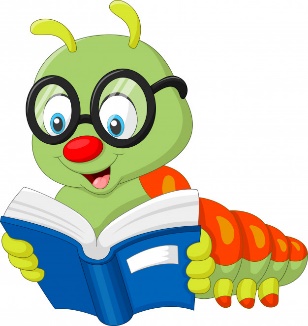 Pauta de Audiocuentos2° Básico Profesor/ a: Nataly Castro H. Correo: Ncastro@mlbombal.cl. Teléfono: +56 97168169                    Profesora Diferencial: Claudia CarrascoCorreo: Ccarrasco@mlbombal.clTeléfono: +56 977581017Objetivo de la Clase: Desarrollar la comprensión y el gusto por la escucha de historias, cuentos, narraciones, leyendas, mitos, adivinanzas y otros que incentiven el acercamiento a la literatura.Objetivo de la Clase: Desarrollar la comprensión y el gusto por la escucha de historias, cuentos, narraciones, leyendas, mitos, adivinanzas y otros que incentiven el acercamiento a la literatura.Actividades por día Actividades por día Lunes 17 de agosto: Escucha el audiocuento “El girasol tardón”, solo se trata de escuchar. Luego comenta con un adulto: Le gustó, qué le pareció, entendió, lo conocía, etc.Martes 18 de agosto: Recordamos la primera audición e intentamos evocar la historia, de qué hablaba, qué sucedía o cuándo y cómo. Luego escuchamos nuevamente (las veces que se quiera) y realizamos la primera actividad que será vinculada con Artes (ir a la pauta de Artes).Miércoles 19 de agosto: Observamos la ilustración que acompaña a cada audiocuento y solicitamos la reconstrucción de la historia, el reconocimiento de las ideas que se recuerden y la posibilidad de describir lo que se ve a partir de la escritura.Jueves 20 de agosto: A partir de una reunión por Zoom, los alumnos(as), dialogan sobre la historia y  comparten sus creaciones.Lunes 17 de agosto: Escucha el audiocuento “El girasol tardón”, solo se trata de escuchar. Luego comenta con un adulto: Le gustó, qué le pareció, entendió, lo conocía, etc.Martes 18 de agosto: Recordamos la primera audición e intentamos evocar la historia, de qué hablaba, qué sucedía o cuándo y cómo. Luego escuchamos nuevamente (las veces que se quiera) y realizamos la primera actividad que será vinculada con Artes (ir a la pauta de Artes).Miércoles 19 de agosto: Observamos la ilustración que acompaña a cada audiocuento y solicitamos la reconstrucción de la historia, el reconocimiento de las ideas que se recuerden y la posibilidad de describir lo que se ve a partir de la escritura.Jueves 20 de agosto: A partir de una reunión por Zoom, los alumnos(as), dialogan sobre la historia y  comparten sus creaciones.